        9 мая 2019 года в г. Богучар состоялся праздничный парад, посвященный 74-ой годовщине освобождения от немецко-фашистких захватчиков.                     В данном мероприятии приняли участие и сотрудники Территориальной избирательной комиссии Богучарского района. Они приянли участие в возложении венков к мемориалу воинам, погибшим в годы Великой Отечественной войны и в прохождении «Бессмертного полка». Также сотрудники ТИК поздравили ветеранов Великой Отечественной войны с праздником – с Днем Победы!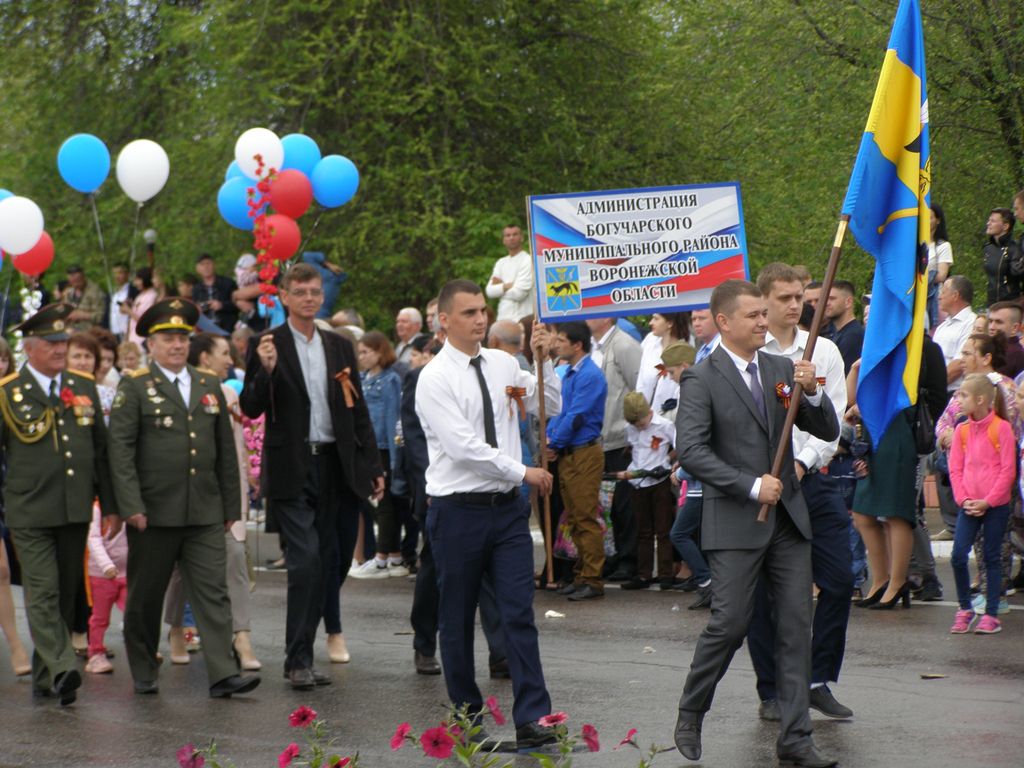 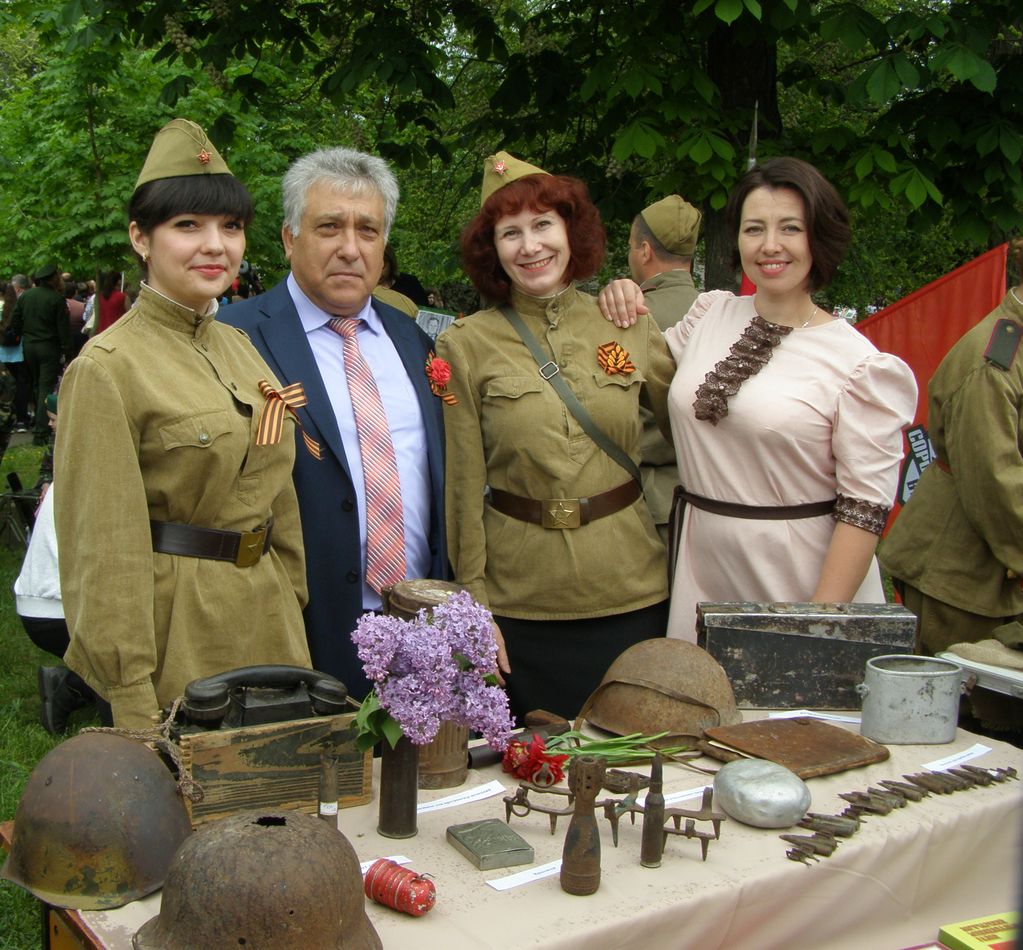 